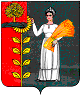 Администрация сельского поселения Петровский сельсовет Добринского муниципального района Липецкой областиРоссийской ФедерацииПОСТАНОВЛЕНИЕ28.11.2016                             п.свх.Петровский                                № 92О Правилах обмена деловыми подарками и делового гостеприимства в администрации сельского Петровский сельсовет Добринского муниципального района Липецкой области и муниципальном автономном учреждении, единственнымучредителем (участником) которого является администрация сельскогопоселения Петровский сельсоветВ соответствии с Федеральным законом Российской Федерации  от 25 декабря 2008г. № 273-ФЗ «О противодействии коррупции» ,  руководствуясь Антикоррупционной политикой администрации сельского поселения Петровский сельсовет Добринского муниципального района Липецкой области ( утв. постановлением № 90 от 28.11.2016г.), Уставом сельского поселения Петровский сельсовет, администрация  сельского поселения Петровский сельсоветПОСТАНОВЛЯЕТ:1.Утвердить Правила обмена деловыми подарками и делового гостеприимства в администрации сельского Петровский сельсовет Добринского муниципального района Липецкой области и муниципальном автономном учреждении, единственным учредителем (участником) которого является администрация сельского поселения Петровский сельсовет ( прилагается).2.Контроль за исполнением  настоящего  постановления оставляю за собой.3.Настоящее постановление вступает в силу со дня его официального обнародования.И.о.главы администрации                                                            /Н.В.Лычкин/Утверждены Постановлением администрациисельского поселенияПетровский сельсоветот 28.11.2016г. № 92Правила обмена деловыми подарками и знаками делового гостеприимства в администрации сельского поселения Петровский сельсовет Добринского муниципального района Липецкой области и муниципальном автономном учреждении, единственным учредителем (участником) которого является администрация сельского поселения Петровский сельсовет1.Общие положения Настоящие правила обмена деловыми подарками и знаками делового гостеприимства в администрации сельского поселения Петровский сельсовет Добринского муниципального района Липецкой области и муниципального автономного учреждения единственным учредителем (участником) которого является администрация сельского поселения Петровский сельсовет (далее –правила), определяют общие требования к дарению и принятию деловых подарков, а также к обмену знаками делового гостеприимства для работников администрации сельского поселения Петровский сельсовет, муниципального автономного учреждения, единственным учредителем (участником) которого является администрация сельского поселения Петровский сельсовет (далее – организации).Работники организаций должны быть ознакомлены с положениями настоящих правил под роспись при заключении трудового договора.2. Требования к деловым подаркам и знакам делового гостеприимства  Деловые подарки и знаки делового гостеприимства являются общепринятым проявлением вежливости при осуществлении деятельности организаций. Деловые подарки, подлежащие дарению, и знаки делового гостеприимства должны быть вручены и оказаны только от имени организации.Деловые подарки, подлежащие дарению, и знаки делового гостеприимства не должны:быть дорогостоящими (стоимостью более трех тысяч рублей, за исключением дарения в связи с протокольными и иными официальными мероприятиями) или предметами роскоши;создавать для получателя подарка обязательства, связанные с его должностным положением или исполнением им должностных обязанностей;представлять собой скрытое вознаграждение за услугу, действие или бездействие, попустительство или покровительство, предоставление прав или принятие определенных решений либо попытку оказать влияние на получателя с иной незаконной или неэтичной целью;создавать репутационный риск для организаций;быть в форме наличных, безналичных денежных средств, ценных бумаг, драгоценных металлов.Деловые подарки, подлежащие дарению, и знаки делового гостеприимства могут быть прямо связаны с установленными целями деятельности организаций, с памятными датами, юбилеями, общенациональными, профессиональными праздниками.3. Обязанности работников организаций Работники организаций могут получать деловые подарки, знаки делового гостеприимства только на официальных мероприятиях в соответствии с нормами антикоррупционного законодательства Российской Федерации, Липецкой области и настоящих правил.Работники организаций обязаны:при получении делового подарка или знаков делового гостеприимства принять меры по недопущению возможности возникновения конфликта интересов;в случае возникновения конфликта интересов или возможности возникновения конфликта интересов при получении делового подарка или знаков делового гостеприимства в установленном порядке уведомить об этом работодателя;сообщить о получении делового подарка и сдать его в порядке, установленном локальными актами организации, в случае, если подарок получен от лица организации (за исключением канцелярских принадлежностей, которые в рамках официальных мероприятий и командировок предоставлены каждому участнику в целях исполнения им своих должностных обязанностей, цветов и ценных подарков, которые вручены в качестве поощрения (награды)).Работникам организации запрещается:в ходе проведения деловых переговоров, при заключении договоров, а также в иных случаях, когда подобные действия могут повлиять или создать впечатление об их влиянии на принимаемые решения, принимать предложения от организаций или третьих лиц о вручении деловых подарков и об оказании знаков делового гостеприимства, деловые подарки и знаки делового гостеприимства;просить, требовать, вынуждать организации или третьих лиц дарить им либо лицам, с которыми они состоят в близком родстве или свойстве, деловые подарки и(или) оказывать в их пользу знаки делового гостеприимства;принимать подарки в форме наличных, безналичных денежных средств, ценных бумаг, драгоценных металлов.4.Ответственность работников организаций     Работники организаций несут дисциплинарную, административную и иную предусмотренную федеральными законами, законами Липецкой области ответственность за неисполнение настоящих правил